Contestant # _____________		Miss Gay America 2016		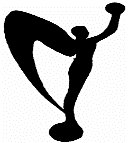 Contestant InformationGiven Name:     Stage Name:      Qualification to enter MGA 2016:       Birth Date:      		Age:       Address:          City:                	State:               	ZIP:                 Telephone:      Email address:      Sponsor(s)	      Employer:          Occupation: 	      In case of an emergency, please notify:       Relationship of person to notify, in case of an emergency:       Have you judged any Miss Gay America Official Preliminaries, during the Miss Gay America 2016 pageant season?  Yes or  No  If yes, please explain:      Are there any physical disabilities, handicaps, or any other information you think we should know in order to better help you? Yes    No   If so...please explain below.      Questions I would like to be asked during interview (Male Interview or On-Stage Interview) are: 1)      2)      3)     		Contestant # _____________Miss Gay America 2016	Contestant AttestationBy entering the Miss Gay America Pageant, I,                                         agree, if am selected as the Official Miss Gay America, I will be obligated to conform to the standards of acceptance (to be determined by L & T Entertainment) for personal bookings whether it is to perform, entertain, emcee, or otherwise appear at any show, contest, benefit, function, parade, or gathering. Any and all said performances and appearances will be approved, in advance, through the executive office of L & T Entertainment. I also agree that I will not utilize silicone or other type of body enhancement product or injection below the neck during my reign as Miss Gay America. Failure to comply with these rules will be cause for immediate forfeiture of the crown, title of Miss Gay America, all prize money awarded (un-disbursed and disbursed) and appearance stream as the official Miss Gay America. It is further agreed that in the event that the title and crown are revoked, I clearly understand that I will be required to repay any cash prize, including the value (determined by L & T Entertainment) of the non-cash prizes received, as a result of my selection as Miss Gay America. I clearly understand and acknowledge that the rules and regulations and my commitment to L & T Entertainment, is transferable to the successor and or assigns of L & T Entertainment.  Furthermore, I agree to appear at the next Miss Gay America Pageant, without compensation, other than the remainder of the prize package due to Miss Gay America. Only lodgings for the nights of the pageant will be provided. I understand that I will be responsible for the prompt payment of all other expenses at the time they are incurred. L & T Entertainment will furnish a contract and job description, for my employment during my reign as Miss Gay America, which shall be signed prior to the official commencement of my reign as Miss Gay America. I have previously read and understand the job descriptions of Miss Gay America and will abide by the job description requirements and other requirements from L & T Entertainment, including but not limited to those noted in the Miss Gay America Promoters Handbook and Contract for Employment. This agreement, including all rules and regulations (published or otherwise) of the Miss Gay America Pageant system shall also apply to any alternate positions of the Miss Gay America pageant system. By signing below, I agree that I have received, read, clearly understand and agree to abide by the verbiage detailed in all of the Miss Gay America pageant system regulations including but not limited to information detailed within:The Miss Gay America Job Description SummaryThe Miss Gay America Contestant and Promoter Rules and RegulationsThe Miss Gay America Entertainer/Emcee RegulationsThe Miss Gay America Contestant ReleaseThe Miss Gay America Dancer-On Stage Performer ReleaseThe Miss Gay America Promoters HandbookI further attest that all of the information submitted as part of the Miss Gay America 2016 Contestant Application is true and accurate. By signing below, I further attest that my Stage Name and Given Name are one in the same, for the purpose of acknowledging and agreeing to all of the terms and conditions of the Miss Gay America pageant system, now known or hereafter deemed (by L & T Entertainment, it successors and/or assigned) to be policy and procedure of the Miss Gay America pageant system. Additionally, by signing below, I attest that I am male, a citizen of the United States of America, 21 years of age, have received no hormonal therapy, silicone enhancement below the neck or any other body augmentation below the neck and was clearly qualified to enter the preliminary pageant(s) that qualified me for the Miss Gay America 2016 pageant..Stage name:                                                     Given name:      Hotel Room #:  _________________  (to be completed at Registration)Signature:    _______________________________________________	Date:    _____________(to be signed at the time of registration, at  on 10-07-2015):Witness:     _______________________________________________	Date:    _____________
(to be signed at the time of registration)		Date of signatureContestant # _____________		       Miss Gay America 2016		Lighting Request Worksheet (Preliminary Talent Competition)STAGE NAME:       I HAVE TALENT PROPS?		YES		NO  I NEED ELECTRICITY ?		YES     	NO  I NEED SET UP TIME?		YES		NO  I  HAVE        DANCERS/ON-STAGE PERFORMERS IN MY TALENT.MY TALENT IS            MINUTES IN LENGTH.Please note any special lighting requests. (lighting requests will be limited but attempts will be made to accommodate your specific request):       Each dancer/on-stage performer that is in your talent will be required to sign the Miss Gay America 2016 Dancer/On-Stage Performer Release Form, prior to performing in the talent competition. These forms must be signed prior to the talent competition category…Forms will be provided on the evening of the talent competition. No performer will be allowed to participate in a talent number without completion of the Release Form…there will be no exceptions.  Said Release Form will include the printed given name and signature. Photo identification will be required. Miss Gay America 2016Lighting Request Worksheet(Final Night Talent Competition)STAGE NAME:       CONTESTANT NUMBER:           (to be completed at registration)I HAVE TALENT PROPS?		YES     	NO  I NEED ELECTRICITY ?		YES     	NO  I NEED SET UP TIME?		YES     	NO  I  HAVE        DANCERS/ON-STAGE PERFORMERS IN MY TALENT.MY TALENT IS              MINUTES IN LENGTH.Please note any special lighting requests. (lighting requests will be limited but attempts will be made to accommodate your specific request):       Each dancer/on-stage performer that is in your talent will be required to sign the Miss Gay America 2016 Dancer/On-Stage Performer Release Form, prior to performing in the talent competition. These forms must be signed prior to the talent competition category…Forms will be provided on the evening of the talent competition. No performer will be allowed to participate in a talent number without completion of the Release Form…there will be no exceptions. Said Release Form will include the printed given name and signature. Photo identification will be required.									Contestant # _____________Miss Gay America 2016Contestant ReleaseI,                           , a contestant in the Miss Gay America Pageant, do hereby hold harmless and waive all rights to any claim or lawsuit against: L & T Entertainment or its employees, agents, distributors and/or assigns, or the Official Miss Gay America Pageant (the “Pageant”) and its representatives (together the “Releasees”) arising out of or related to the Pageant and/or my participation in the Pageant to the extent permitted by law. I also grant the “Releasees” the right to videotape, photograph, sound record, film or otherwise use my name, likeness, image or voice in any television program, documentary or other film, or the internet or in any media now known or hereafter known or any advertising or promotion thereof in connection with or relating to the Pageant.  I understand I have no right to and shall not receive any monetary payment for any photograph or recording (audio or video) in which I may appear in connection with or relating to the Pageant.I enter all activities during the course of the Pageant, past , present or future, at my own risk and expense. I also agree to hold harmless from liability, the owner, employees and affiliates of any official site/location(s) of the Miss Gay America pageant. I agree that my appearance and performance in the Pageant and all related activities shall constitute a work for hire.  In the event such is not deemed a work for hire, I hereby assign, transfer and convey any and all interest in any copyright I may own, or have a right to, relating to my appearance and performance in the Pageant and its related activities, past, present or future to L & T Entertainment, it successors and/or assigns.I understand the winner and first alternate agree to represent the title of Miss Gay America and appear as requested with advance notice. Should the winner be unable to fulfill the commitment as Miss Gay America, the title will revert to the first alternate or other representative chosen by L & T Entertainment, its successors and/or assigns.I attest that my stage name and performances do not infringe on any copyright protections. In the event it is deemed that such infringement is evident, I will immediately remedy such infringement, including but not limited to modification of my stage name and performance. I understand that I am solely responsible for claims against me for copyright infringement and that L & T Entertainment, its successors and/or assigns shall be held harmless.I further agree that any of my actions which are deemed as demeaning to the crown (as determined by the owners of the Miss Gay America pageant) or the Pageant during my year as Miss Gay America or any alternate placements thereof  are sufficient grounds for immediate and complete revocation of the title of Miss Gay America, the crown, all prize monies (un-disbursed or disbursed,) and all performance fees received as Miss Gay America.  I agree to honor the ruling of the owners of the Miss Gay America pageant as the final deciding authority.  I further agree I will abide by and be held accountable to follow the “Standards of Conduct for Titleholders” (further defined in various publications including but not limited to The Promoters Handbook, The Miss Gay America Job Description Summary, The Miss Gay America Contract, The Entertainer/Emcee Regulations, and other standards as demanded by L & T Entertainment, it successors and/or assigns, as adopted for use by the Miss Gay America Pageant system. I further acknowledge that I have read, understand and agree to abide by the contestant regulations and information noted in the Miss Gay America Job Description Summary, Promoters Handbook or any other publication make available by L & T Entertainment.  Likewise, I will sign a contract, to validate my “work for hire” employment with the Miss Gay America pageant system. I further acknowledge that there will be no disbursement of prize money or awards and that my reign, as Miss Gay America, will not officially commence, until the contract has been executed. While this Agreement generally speaks to the winner of the said pageant, I further acknowledge that regardless of my placement in the pageant, I understand that all rules and regulations apply to me, as applicable.This agreement may be assigned by L & T Entertainment and/or the Pageant to any third party. This agreement shall apply to all past, present and future performance with the Miss Gay America pageant system.Stage name:       Given name:      				Date:                 Signature _____________________________________	Date: ________________(to be signed at the time of registration, at 10:00 a.m. on 10-07-2015):																						Contestant # _____________Miss Gay America 2016Dancer/On-Stage Performer Release(one form per contestant, which should be signed by all “Dancer(s)/On-stage performer(s)I, we, as Dancer(s)/On-Stage Performer(s) for                                , a contestant in the Official Miss Gay America Pageant, do hereby hold harmless and waive all rights to any claim or lawsuit against: L & T Entertainment or its employees, agents, distributors and/or assigns, or the Official Miss Gay America Pageant (the “Pageant”) and its representatives (together the “Releasees”) arising out of or related to the Pageant and/or my participation in the Pageant to the extent permitted by law. I also grant the “Releasees” the right to videotape, photograph, sound record, film or otherwise use my name, likeness, image or voice in any television program, documentary or other film, or the internet or in any media now known or hereafter known or any advertising or promotion thereof in connection with or relating to the Pageant.  I understand I have no right to and shall not receive any monetary payment for any photograph or recording (audio or video) in which I may appear in connection with or relating to the Pageant.I enter all activities during the course of the Pageant at my own risk and expense. I also agree to hold harmless from liability, the owner, employees and affiliates of any official site/locations of the Miss Gay America pageant. I agree that my appearance and performance in the Pageant, including any performance of past, present or future, and all related activities shall constitute a work for hire.  In the event such is not deemed a work for hire, I hereby assign, transfer and convey any and all interest in any copyright I may own, or have a right to, relating to my appearance and performance in the Pageant and its related activities to L & T Entertainment, its successors and/or assigns.I further agree any of my actions which are deemed as demeaning to the pageant system (as determined by the owners of the Miss Gay America Pageant) or the Pageant, are sufficient grounds for immediate and complete revocation of; privilege to participate in any Miss Gay America sanctioned event, all monies (un-disbursed or disbursed,) and all performance fees.  I agree to honor the ruling of the owners of the Miss Gay America pageant as the final deciding authority.  I further agree I will abide by and be held accountable to follow the “Standards of Conduct for Titleholders” as adopted for use by the Miss Gay America Pageant. I acknowledge that my given name is one and the same as any “stage name” I may now use, or hereafter acquire. This agreement may be assigned by L & T Entertainment and/or the Pageant to any third party.  It is understood that when executed, this Release Form applies to any event on camera, whether moving or still photography, of any past, present or future officially sanctioned event of the Miss Gay America pageant system. Furthermore this Release applies to any involvement of the Miss Gay America pageant system, albeit past, present or future involvement. By signing below, I attest that my given name is one and the same as any “stage/performer name” that I have, whether now known or hereafter acquired. By signing below, I hereby express written understanding of the aforementioned.Given name of the On-Stage Performer (printed):             Given name signature:________________________________ Date:_______________Given name of the On-Stage Performer (printed):                       Given name signature:________________________________ Date:_______________Given name of the On-Stage Performer (printed):                       Given name signature:________________________________ Date:_______________Given name of the On-Stage Performer (printed):                       Given name signature:________________________________ Date:_______________Given name of the On-Stage Performer (printed):                       Given name signature:________________________________ Date:_______________Given name of the On-Stage Performer (printed):                       Given name signature:________________________________ Date:_______________(If additional signatures are required, please notify L & T Entertainment as Contestant Registration on 10-7-2015)								Contestant # _____________	               Miss Gay America 2016		Solo Talent Questionnaire(This will be read during “stall time” needed for judging of the Solo Talent Category)-I NEED “black out” TIME?		YES		NO  -Contestant Stage Name: 			     		
-Contest or Title Represented (indicate 1st alternate as applicable):        -City:      		-State:     -Sponsors:      -Costume designed by:                     Costume constructed by:       -My Solo Talent Competition should score well because:       -My favorite song is:      	          -My favorite type of music is:       -My favorite "punch line" to a joke is:      -One fact that people would be surprised to know about my family is:      --My favorite “forever” Miss Gay America” is                   and why? (20 words or less):      --My favorite category of the Miss Gay America pageant system is:              and why?       -My motto in life is:      -My favorite slogan is:       -The greatest challenge facing my female persona is:      									Contestant # _____________	    Miss Gay America 2016		Evening Gown Questionnaire(This will be read during the Evening Gown competition)-Contestant Stage Name:      		-City:      		State:      -Contest or Title Represented (indicate 1st alternate as applicable):     -Sponsors:      -Make-up stylist:      	                        Hairstyle is by:      	-Gown Designer:                                Shoe Designer (optional):        
                                       puts a smile on my face!-                makes me angry!   	    -                    makes me irritated!-My favorite “Ole Wives Tale” is:        -The best advice given to me by a Miss Gay America titleholder is:          

-What is the worst advice you have ever received?       -The best advice given to me by my promoter is:        -The best advice given to me by my mother is:      
-The worse advice given to me by my mother is:      -One fact about me that others would find surprising…:      Contestant # __________________Miss Gay America 2016	Talent Questionnaire(This will be read during prop set up/take down and stall-time, needed for judging)I have talent props?		Yes		No  I need set-up time?			Yes		No  Talent Length (minutes) 		     Dancers: 	Yes    No       If yes, how many dancers?:      -Contestant Stage Name:      -Contest or Title Represented (indicate 1st alternate as applicable):       -City:      		State:      -Sponsors:      -Costume designed by:	     		              Costume constructed by:       -My Talent is choreographed by:       -I chose the Talent that I am presenting this evening because:       -My greatest disappointment, life to date is:      -My favorite actress is :                  -My favorite actor is:       -My most embarrassing moment as male is:       .-Something a good friend told me that later proved to be true was:       -Something a good friend told me that later proved to be bad advice was:       -My fundraising platform is :                   and why? (in 20 words or less)      -Previous titles held, in the Miss Gay America pageant system include:       -Other titles (other systems and non-system related) held include:     